ҠАРАР                     	     	                           РЕШЕНИЕ        «29»  январь   2020 й.             №  9-3                 «29» января   2020 г.О планах мероприятий по году эстетики населенных пунктов: газоны, тротуары, освещение и году памяти и славы в честь 75-летия Победы                 в Великой Отечественной войне.        Заслушав выступление главы сельского поселения Удельно-Дуванейский сельсовет Жилиной Н.С. о принятии Постановления Администрации сельского поселения Удельно-Дуванейский сельсовет муниципального района Благовещенский район Республики Башкортостан № «3» от 09.01.2020г. « Об утверждении плана мероприятий по проведению в сельском поселении Удельно-Дуванейский сельсовет муниципального района Благовещенский район Республики Башкортостан 2020 года Годом эстетики населенных пунктов: газоны, тротуары, освещение, заборы» и о принятии Постановления Администрации сельского поселения Удельно-Дуванейский сельсовет муниципального района Благовещенский район Республики Башкортостан № 7 от «15» января 2020г. « о подготовке и проведении празднования 75-й годовщины Победы в Великой Отечественной войне 1941-1945 годов», а так же  направление усилий для выполнения плана принятых мероприятий,  Совет сельского поселения Удельно-Дуванейский сельсовет муниципального района Благовещенский район Республики БашкортостанРЕШИЛ:Информацию главы сельского поселения Н.С.Жилиной  принять к сведению.Рекомендовать рабочей группе приложить усилие для исполнения плана мероприятий, по проведению в сельском поселении Удельно-Дуванейский сельсовет муниципального района Благовещенский район Республики Башкортостан 2020 года Годом эстетики населенных пунктов: газоны, тротуары, освещение, заборы Рекомендовать рабочей группе приложить усилие для исполнения плана мероприятий по подготовке и проведению 75-й годовщины Победы в Великой Отечественной Войне 1941-1945гг в сельском поселении Удельно-Дуванейский сельсовет муниципального района Благовещенский район Республики Башкортостан.Глава сельского поселения:                                                                Н.С.ЖилинаБАШҠОРТОСТАН РЕСПУБЛИКАhЫБЛАГОВЕЩЕН РАЙОНЫ         МУНИЦИПАЛЬ РАЙОНЫНЫҢ   УДЕЛЬНО-ДЫУАНАЙ АУЫЛ СОВЕТЫ  АУЫЛЫ БИЛӘМӘhЕ СОВЕТЫXXVIII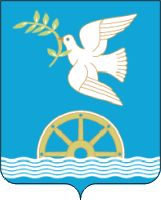 СОВЕТ СЕЛЬСКОГО ПОСЕЛЕНИЯ УДЕЛЬНО-ДУВАНЕЙСКИЙ СЕЛЬСОВЕТМУНИЦИПАЛЬНОГО РАЙОНА БЛАГОВЕЩЕНСКИЙ РАЙОНРЕСПУБЛИКИ  БАШКОРТОСТАНXXVIII  